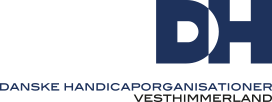 Dagsorden til bestyrelsesmøde den 3. juni 2024 kl. 17:00Vi mødes påGloben, Frederik den 7´Alle 15, 9670 LøgstørMødet starter kl. 17:00.Kl. 17:30 Kommer Specialkonsulent Inge Kjær Andersensen fra Rebild Kommune og fortæller om den netop vedtagne Sundhedsaftale. Med fokus på Klynge syd som vi er en del af.DagsordenValg af dirigentGodkendelse af referatGodkendelse af dagsordenNyt fra formand, næstformand og økonomiansvarlig.Nyt fra handicapråd. Dagsordner fra de politiske udvalg. Økonomiudvalget & beskæftigelsesudvalget– HenrikSocialudvalget – EllaTeknik- og miljøudvalget – VilhelmBørne- og Familieudvalget  - Jens Martin Kultur- og fritidsudvalget – JørgenStatus på arbejdet med Universelt design. Næste mødeEventueltTilmelding senest 30. maj 2024 kl. 12:00 til jorgenhansen698@gmail.com  eller telefon /sms til 60579670